Робота з масивами і матрицямиПри роботі з таблицями часто виникає ситуація, коли необхідно використати одну й ту ж операцію або формулу до деякого діапазону комірок, які утворюють інтервал масиву (масив-інтервал). MS Excel надає різні засоби для розв’язку такого типу задач. Роботу з масивами комірок (матрицями) забезпечують функції категорій Математические, Ссылки и массивы і Статистические.Найпростіші операції над масивами1. Множення масиву на число:{=A1:B3*10}2. Сума (різниця) масивів:{=A1:C3+E1:G3}3. Поелементний добуток (ділення) масивів:{=A1:D4*G1:J4}4. Обчислення деякої функції від кожного елемента масиву:{=cos(A1:D5)}Вбудовані функції для роботи з матрицямиВ MS Excel є набір спеціальних функцій для роботи з матрицями:МОБР() – обчислення оберненої матриці;МОПРЕД() – обчислення визначника матриці;МУМНОЖ() – повертає матричний добуток 2-х матриць;ТРАСП() – обчислення транспонованої матриці;СТОЛБЕЦ() – повертає номер стовпця, на який вказує посилання;СТРОКА() – визначає номер рядка, на який вказує посилання;СУММКВРАЗН() – сума квадратів різниць відповідних значень у 2-х масивах;СУММПРОИЗВ() – сума добутків елементів масивів;СУММРАЗНКВ() – сума різниць квадратів відповідних значень в 2-х масивах та інше.Крім того, при розв’язку різних задач можна скористатися й іншими вбудованими функціями:СУММЕСЛИ() – підсумовування комірок за заданим критерієм;СУММКВ() - сума квадратів елементів;СЧЕТЕСЛИ() - обчислення в заданому діапазоні непорожніх комірок за потрібним критерієм;СРЗНАЧ() - середнє арифметичне та інше.Приклади1. Розв’язок системи лінійних рівняньВ загальному випадку розв’язок лінійної системи АХ=В, де А- матриця коефіцієнтів, В – вектор-стовпець вільних членів, Х – вектор-стовпець невідомих, має вигляд Х=А-1В, де А-1 – матриця, обернена до матриці А.Розглянемо розв’язок системи лінійних рівнянь А2Х=В, де А=, 		В=.Розв’язок:Значення матриці А помістіть в комірки А4:В5.Значення стовпця вільних членів помістіть в комірки D4:D5.У комірку A8 введіть формулу: =МУМНОЖ(МОБР(МУМНОЖ(А4:В5;А4:В5));D4:D5). 
При введенні формули бажано використовувати майстер функцій.Для отримання числових результатів розв’язку системи лінійних рівнянь слід виділити діапазон А8:А9, потім встановити вказівник миші в рядку формул і натиснути комбінацію Ctrl+Shift+Enter.Результат буде мати вигляд: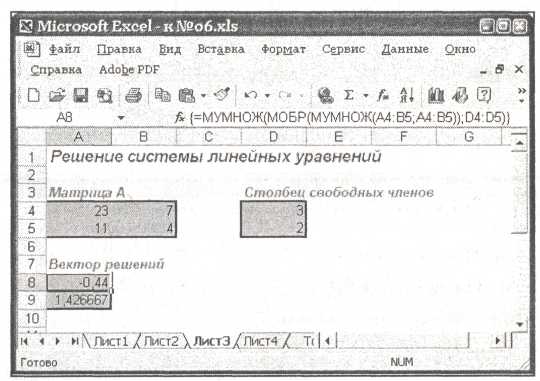 2. Обчислення квадратичної формиОбчислити значення квадратичної форми , де YT, AT - транспоновані матриці, якщо:А=, 		Y=.Розв’язок:Дії аналогічні попередньому прикладу.Формула для комірки H5:{= МУМНОЖ(ТРАНСП(D4:D5);МУМНОЖ(ТРАНСП(А4:А5); МУМНОЖ(А4:В5;D4:D5)))}Результат буде мати вигляд: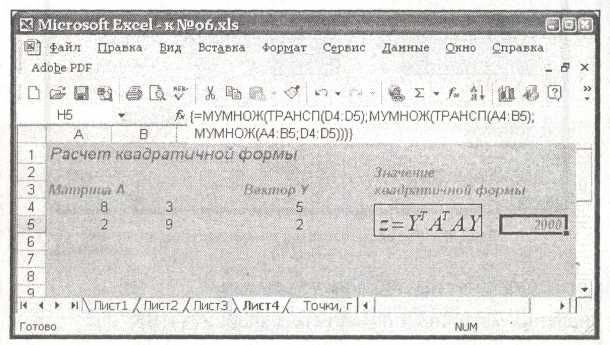 